.TOE STRUTS FORWARDCROSS ROCK BACK ROCK CROSS ROCK HOLDCROSS ROCK BACK ROCK CROSS ROCK HOLDOVER BACK TURN SHUFFLE SIDESTEP LOCK STEP FORWARDROCK FORWARD BACK TURN SHUFFLE FORWARDSIDE TOUCH SIDE TOUCH SHUFFLE TOUCHREPEATFINISHStart on vocals. At the end, complete the dance to 12& then dance 13-16 with ½ turn instead of ¼.. Shuffle forward then add step lock step forwardJessico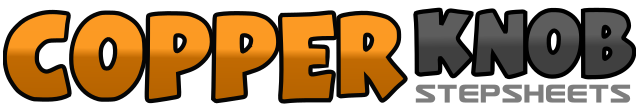 .......Count:32Wall:2Level:Improver.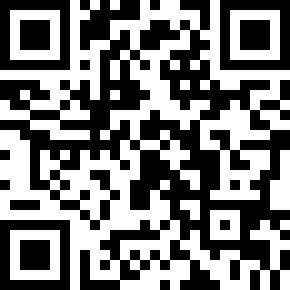 Choreographer:Val Reeves (UK)Val Reeves (UK)Val Reeves (UK)Val Reeves (UK)Val Reeves (UK).Music:Jessico - The Kentucky HeadhuntersJessico - The Kentucky HeadhuntersJessico - The Kentucky HeadhuntersJessico - The Kentucky HeadhuntersJessico - The Kentucky Headhunters........1&2&Right toe strut forward, left toe strut forward3&4&Right toe strut forward, left toe strut forward5&6&Right rock across left, left rock back, right rock back, left rock forward7&8&Right rock across left, left rock back, right step right, hold9&10&Left rock across right, right rock back, left rock back, right rock forward11&12&Left rock across right, right rock back, left step left, side hold13-14Right step across left, left step back15&16Turning ¼ turn right side shuffle to right on right shuffle17&18Left step forward, lock right up behind left, left step forward19&20Right step forward, lock left behind right, right step forward21-22Left rock forward, rock back on right23&24Turning ½ turn left on left shuffle forward25&26&Right step right, left touch beside right, left step left, right touch beside left27&28&Right shuffle to right side, touch left beside right29&30&Left step left, right touch beside left, right step right, left touch beside right31&32&Left shuffle left turning ¼ turn left, touch right beside left